           CSSA STAGE 2 REVISION:  LESSONS 6-10God took Moses to the top of Mount __ __ __ __  to show him the promised land.   Moses was 
__ __ __  years old when he died.  God chose __ __ __ __ __ __ to be the new leader.  He was one of the two faithful __ __ __ __ __ .  God encouraged Joshua by saying “ Be __ __ __ __ __ __ and of good __ __ __ __ __ __ __ ”.  God told Joshua to read from the book of the __ __ __ and think about it every day.Circle the correct answer …How many men were chosen to search out the land of Jericho?   2    7    12   20  The spies came to a woman’s house, her name was:     Sarah      Rahab      Ruth        HannahWhat colour was the cord that was tied in her window:    orange    yellow    scarlet (red)   blueHow many days were the spies told to hide in the mountains:   1    3    7    10Match the words At last the children of Israel had come to  	River JordanFor three days they waited to cross the	the water’s partedWhen the Priest’s who carried the Ark came to the river 	and put them on the other side12 men took stones from the middle of the river	were set up in the middle of the river12 more stones from the river 	the promised landThe angel told Joshua that the Israelites had to march around Jericho __ __ __ __ every day for __ __ __ days.  Then on the __ __ __ __ __ __ __  day they had to march around the walls 
__ __ __ __ __ times, then the priests would blow their __ __ __ __ __ __ __ __ and the people would __ __ __ __ __ and the __ __ __ __ __ would fall down!  Everyone in the city was to be killed, except for faithful __ __ __ __ __ and her __ __ __ __ __ __ . The gold, silver, brass and iron was to be kept and put in God’s treasury.  The city was then burnt with __ __ __ __ .Finish the crossword below by filling in the missing wordsJoshua sent 3000 ___________ to fight Ai.  Israel was beaten and 36 men ______ in the battle.  Joshua was very distressed and ________ to God.  God told Joshua that someone in Israel had ______.  A man from the tribe of _______ was taken.  The man’s name was _________.  He had taken a Babylonish garment, 200 pieces of _______  and a block of gold and hidden them in the ground under his ______.  Achan and his family and all his possessions, including what he stole, were taken to the Valley of Achor where they were ______ and burnt.
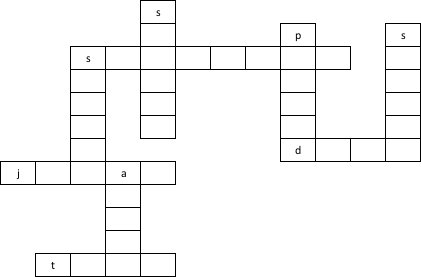 